							Katedra Anglistyki 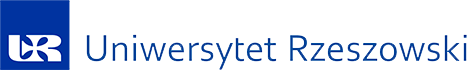 al. Rejtana 16 B35-959 Rzeszówtel.: 17 872-12-14LESSON PLANStudent’s Name:Date:Class:Language Level: Course book: Subject of the lesson:Materials and aids used:Supplementary Materials:Aims:Lesson Content Student’s Comment (optional):…………………………………………………………………………………………………………………………………………………………………………………………………………………………………………………Teacher’s Approval Signature 						Student’s Signature________________________						________________Lesson  Stage ProcedureInteractionTimingObjectives